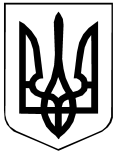 Повідомляємо, що в рамках реалізації програми Президента України «Здорова Україна» 6 квітня 2022 року відбудеться наймасштабніший Всеукраїнський урок фізичної культури онлайн, присвячений Міжнародному дню спорту на благо миру та розвитку. Організаторами заходу є Міністерство освіти і науки України, Комітет з фізичного виховання та спорту МОН України, Державна наукова установа «Інститут модернізації змісту освіти», ГО «Рух Олександра Педана «Джуніор» за підтримки Міжнародного дитячого фонду ООН «ЮНІСЕФ». Всеукраїнський урок об’єднає учнів/учениць та вчителів з різних куточків України. Також до уроку долучаються зірки спорту та шоу бізнесу, опініон лідери: телеведучий Олександр Педан; співак Позитив (Олексій Завгородній); танцюрист Женя Кот; футболіст Олександр Зінченко; дзюдоїста Дар’я Білодід та інші. У рамках проведення уроку відбудеться встановлення Національного Рекорду України. Просимо сприяти участі вчителів та учнів/учениць закладів загальної середньої освіти у Всеукраїнському уроці фізичної культури. Синхронний онлайн формат дозволяє долучити до уроку учнів та учениць усіх класів закладу освіти. Долучайтеся до уроку 6 квітня 2022 року о 13:00 до прямого ефіру організаторів, підключившись за одним із покликань, і рухайтеся разом з усією країною: Міністерство освіти і науки України - https://www.youtube.com/c/MONUKRAINE Junior - https://youtube.com/c/JuniorZUA UNICEF Ukraine - https://youtube.com/user/unicefukraine Новий канал - https://youtube.com/c/novychannel Довідки за телефонами: +38(067)756-65-52 Андрій Анатолійович Боляк, +38(097)842-32-67 Галина Анатоліївна Коломоєць.Ректор										Наталія ЧЕПУРНАГлоба 067-721-60-13УПРАВЛІННЯ ОСВІТИ І НАУКИ 
ЧЕРКАСЬКОЇ ОБЛАСНОЇ ДЕРЖАВНОЇ АДМІНІСТРАЦІЇКОМУНАЛЬНИЙ НАВЧАЛЬНИЙ ЗАКЛАД 
«ЧЕРКАСЬКИЙ ОБЛАСНИЙ ІНСТИТУТ ПІСЛЯДИПЛОМНОЇ ОСВІТИ ПЕДАГОГІЧНИХ ПРАЦІВНИКІВ ЧЕРКАСЬКОЇ ОБЛАСНОЇ РАДИ»вул. Бидгощська, 38/1, м.Черкаси, 18003, тел./факс 64-21-78 web: http://oipopp.ed-sp.net , e-mail: oipopp@ukr.net, код ЄДРПОУ 02139133 УПРАВЛІННЯ ОСВІТИ І НАУКИ 
ЧЕРКАСЬКОЇ ОБЛАСНОЇ ДЕРЖАВНОЇ АДМІНІСТРАЦІЇКОМУНАЛЬНИЙ НАВЧАЛЬНИЙ ЗАКЛАД 
«ЧЕРКАСЬКИЙ ОБЛАСНИЙ ІНСТИТУТ ПІСЛЯДИПЛОМНОЇ ОСВІТИ ПЕДАГОГІЧНИХ ПРАЦІВНИКІВ ЧЕРКАСЬКОЇ ОБЛАСНОЇ РАДИ»вул. Бидгощська, 38/1, м.Черкаси, 18003, тел./факс 64-21-78 web: http://oipopp.ed-sp.net , e-mail: oipopp@ukr.net, код ЄДРПОУ 02139133 УПРАВЛІННЯ ОСВІТИ І НАУКИ 
ЧЕРКАСЬКОЇ ОБЛАСНОЇ ДЕРЖАВНОЇ АДМІНІСТРАЦІЇКОМУНАЛЬНИЙ НАВЧАЛЬНИЙ ЗАКЛАД 
«ЧЕРКАСЬКИЙ ОБЛАСНИЙ ІНСТИТУТ ПІСЛЯДИПЛОМНОЇ ОСВІТИ ПЕДАГОГІЧНИХ ПРАЦІВНИКІВ ЧЕРКАСЬКОЇ ОБЛАСНОЇ РАДИ»вул. Бидгощська, 38/1, м.Черкаси, 18003, тел./факс 64-21-78 web: http://oipopp.ed-sp.net , e-mail: oipopp@ukr.net, код ЄДРПОУ 02139133 04.04.2022 № 97/01-19На № _______ від________Керівникам органів управління освітою, директорам центрів професійного розвитку педагогічних працівників, керівникам закладів загальної середньої освітиПро проведення наймасштабнішого Всеукраїнського уроку фізичної культури 